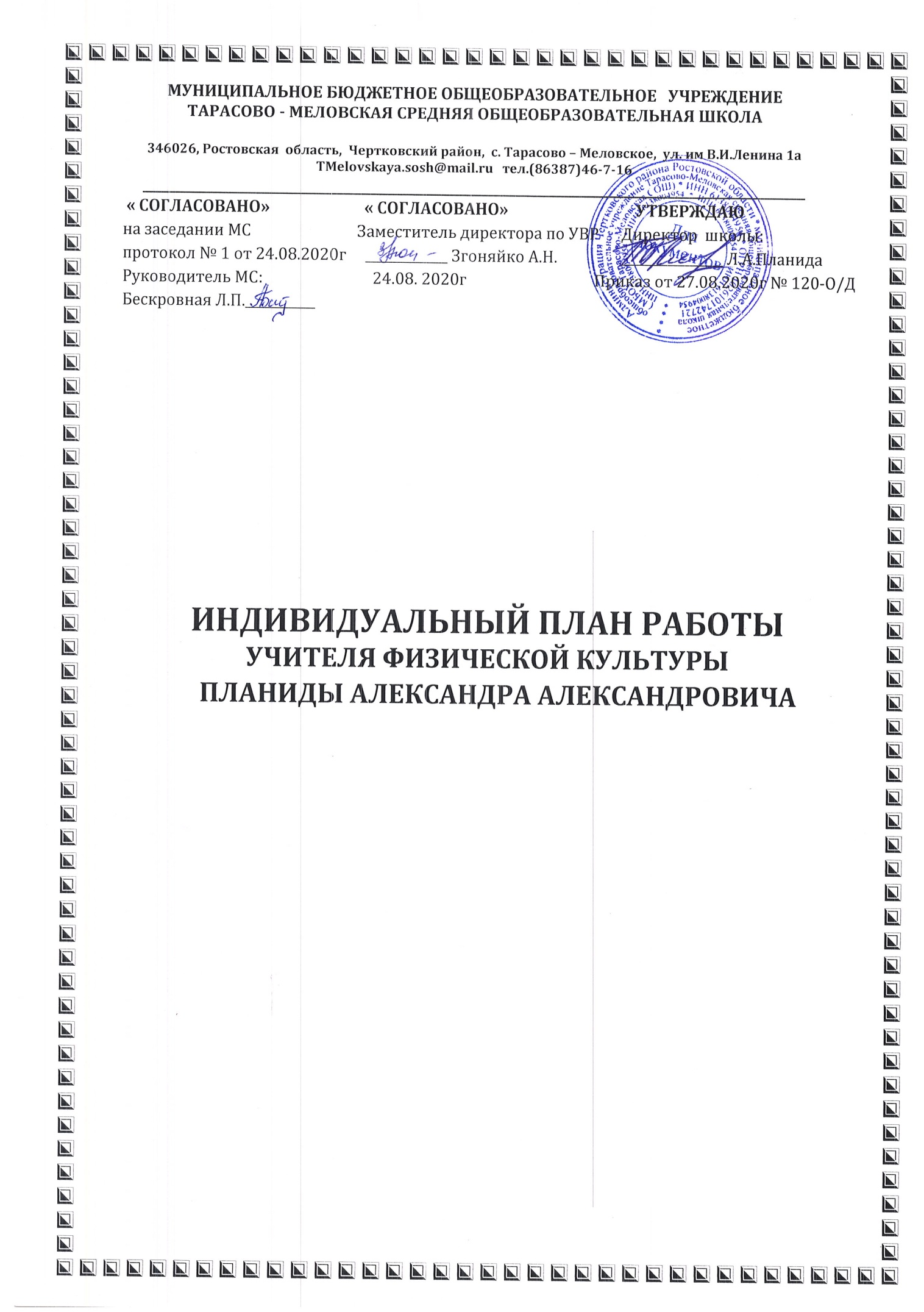 Личные данные педагогаТема профессионального самообразования:«Мотивация двигательной активности как условие формирования индивидуального здоровья учащихся»Цель: сформировать творческую, стремящуюся к сохранению физического, психического и нравственного здоровья личности.Задачи:1.Вовлечение каждого ученика школы в воспитательный процесс.2. Развитие у учащихся самостоятельности ,ответственности, инициативы, творчества.3. Развитие  физически здоровой личности.4. Соблюдение санитарно-гигиенического режима, обеспечение техники безопасности здоровья учащихся.Общий объем часов работы учителя1.Изучение нормативно-правовых документов обеспечивающих реализацию ФГОС.2.  Разработка методических материалов, обеспечивающих реализацию ФГОС и обновление учебно-воспитательного процесса.3.      Участие в системе школьной и районной методической работы4.      Обучение на курсах в системе повышения квалификации 5. Работа с обучающимися.6.      Обобщение и распространение собственного опыта педагогической деятельности Предполагаемый результат:повышение успеваемости и уровня обученности учащихся по физкультуре.повышение мотивации к занятиям физкультуры.умение обучающихся формировать знания, умения и навыки, необходимые для самостоятельного использования средств физической культуры посредством как практических, так и теоретических уроков.периодический  самоанализ профессиональной деятельности, отчет о результатах работы над темой на ШМС , РМО и педсоветах.Формирование  комплекта контрольно-тестовых материалов, способствующих улучшению качества обучения в изучении предмета.1.ФамилияПланида2.ИмяАлександр 3.ОтчествоАлександрович4.Место работы (полное наименование учреждения в соответствии с Уставом, с какого года работает в данном учреждении)муниципальное бюджетное общеобразовательное учреждение Тарасово-Меловская средняя общеобразовательная школа,2019г6.Населенный пункт (город, район)с.Тарасово-Меловское Чертковский район Ростовская область7.Стаж (педагогический)25лет8.Стаж (по специальности)25лет9.Образование (уровень образования, наименование учреждения высшего, среднего профессионального образования, квалификация по диплому, реквизиты диплома с указанием даты выдачи)Высшее.Луганский государственный педагогический институт им.Т.Г.Шевченко  1996г.Квалификация «Учитель трудового обучения и основ предпринимательства»               ЛР ВЕ№003511  выдан 30 июня 1996г.10.Курсы повышения квалификации.«Методика преподавания физкультуры в соответствии с ФГОС» 108 часов,2019г11.Квалификационная категория (имеющаяся), дата присвоениясоответствие№п.п.Виды работыКоличество часов в неделюКоличество часов в год1Учебная  работа;Физкультура 1классФизкультура 2 классФизкультура 3 классФизкультура 4классФизкультура 5классФизкультура 6классФизкультура 7классФизкультура 8классФизкультура 9классФизкультура 10классФизкультура 11классИтого:3 часа3 часа3 часа3 часа2 часа2 часа2 часа2 часа2 часа3 часа3 часа28 часов  99 часов105 часов105 часов105 часов  68 часов  70 часов  70 часов  68 часов  65 часов103 часа98 часов956 часов2.Кружок 3.Внеурочные занятия: Содержание деятельностиСрокиРезультатРезультат1.ФЗ РФ № 273 «Об образовании» 2.Федеральные государственные образовательные стандарты 3.Изучение методических новинок по физкультуре. В течение всего периодаИсполнение нормативных документов.Развитие правовой компетенцииИсполнение нормативных документов.Развитие правовой компетенцииСодержание деятельностиСрокиРезультатРезультат1.Разработка рабочих программ по физкультуре (1-11 класс). 2.Разработка индивидуальных и дифференцированных заданий для обучающихся. 3. Разработка заданий для самостоятельных работ, тестовых работ.4. Организация работы по внедрению ВФСК «ГТО».Ежегоднодо 01.09.В течение годаВ течение годаВ течение годаРабочие программы Дидактические материалыРабочие программы Дидактические материалыСодержание деятельностиСрокиРезультатРезультат1.Участие в работе районного МО по предмету.2.Участие в работе заседаний методического совета школы.3.Проведение открытых уроков, внеклассных мероприятий в рамках предметных недель.4. Знакомство при помощи информационных ресурсов Интернета с новыми формами, методами и приёмами обучения по предмету . 5. Изучение опыта работы учителей-предметников в сети Интернет.6. Посещение уроков коллег своей школы в рамках   обмена опытом.7. Проведение открытых уроков для коллег по работе.8. Выступление  на РМО,МС,педсовете.9. Периодическое проведение самоанализа профессиональной деятельности. В течение всего периодаРазмещение информации в сети Интернет. Конспекты открытых уроков и внеклассных мероприятий. Мониторинг  работы с одаренными детьми.Индивидуальный мониторинг по предмету.Размещение информации в сети Интернет. Конспекты открытых уроков и внеклассных мероприятий. Мониторинг  работы с одаренными детьми.Индивидуальный мониторинг по предмету.Содержание деятельностиСрокиРезультатРезультатПрохождение курсов повышения  квалификации по теме : «Методика преподавания физкультуры в соответствии с ФГОС» В соответствии с графикомУдостоверение№612410411256Удостоверение№612410411256Содержание деятельностиСрокиРезультатРезультат1.Организация работы с одарёнными детьми, подготовка обучающихся к участию в районных олимпиадах. 2.Участие обучающихся в очных и дистанционных олимпиадах, предметных викторинах  и соревнованиях. 3.Работа  с детьми имеющими отклонения по состоянию здоровья. В течение всего периодаПланы работы, дипломы, грамоты,сертификаты,индивидуальный мониторинг по предметуПланы работы, дипломы, грамоты,сертификаты,индивидуальный мониторинг по предметуСодержание деятельностиСрокиРезультатРезультат1 . Участие в конференциях, семинарах, мастер-классах, вебинарах.2. Выступление  на РМО,МС,педсовете.3. Публикация материалов в научно-педагогических и методических изданиях, в том числе в сети Интернет.4. Обобщение и оформление материалов в методическую копилку школы: мастер-класс, открытые уроки, семинары5. Участие в профессиональных конкурсах (в т.ч. дистанционных) разного уровня, грантах. В течение всего периода Методические материалы,технологические карты, грамоты, дипломы, сертификатыМетодические материалы,технологические карты, грамоты, дипломы, сертификаты